Акт		Обследования семейных и бытовых условий учащегося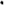 ФИО _______________________________________________________________, класса  _______________   нуждающегося в бесплатном горячем питании.Мы, ниже подписавшиеся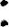 Классный руководитель ( ФИО) ________________________________________Члены родительского комитета:(ФИО) ____________________________________________________(ФИО) ____________________________________________________(ФИО)_____________________________________________________Составили настоящий акт о том, что обследован семейные й бытовые условия:ученика(-цы) ФИО__________________________________, класса _____.Семья состоит из __________	человек.Работает из них    ___________	 человек.Среднедушевой доход семьи ______________.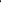 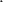 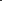 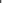 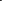 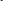 Семья испытывает материальные затруднения , т.к. 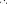 ____________________________________________________________________________________________________________________________________________________________________________________________________________Поэтому просим Вас поставить на бесплатное горячее питание ФИО_______________________________________, класса ____________.Классный руководитель: ____________________________________________Члены родительского комитета:(ФИО) ____________________________________________________(ФИО) ____________________________________________________(ФИО)_____________________________________________________                                                                                       Дата: